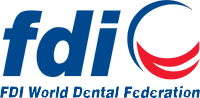 2024 FDI  Smile GrantFormulaire de candidatureDate limite 1 Février 2024AdmissibilitéToute Association Dentaire Nationale (ADN) membre régulier ou associé de la FDI est éligible. Le Smile Award n'est pas conçu pour soutenir de nouveaux projets. Il ne récompense que les projets actifs qui ont été déployés pendant au moins un an et qui se poursuivront pendant au moins un an de plus. Les candidatures éligibles peuvent aborder tous les problèmes et maladies de santé bucco-dentaire, en mettant fortement l'accent sur:Résultats attendus en matière d’éducation et de prévention du projetPortée du projet et avantages pour la communautéImplication des principales parties prenantesRésultats durablesTous les projets doivent être financés par une ADN membre et / ou une autre organisation / institution à but non lucratif, le gouvernement et / ou Colgate. Les projets soutenus par d'autres entreprises partenaires de la FDI ne sont pas éligibles.Les formulaires de demande remplis doivent être retournés à nnoestfowler@fdiworlddental.orgSection A: À propos du candidatNom de l'Association dentaire nationale affiliée au projetStatut de membre FDIMembre Régulier	Membre AssociéPersonne de contact  (responsable de la direction du projet)Section B: A propos du projectResuméAnalyse Veuillez décrire les composantes innovantes et durables de votre projet. Votre candidature sera évaluée en fonction des deux composantsSection C: Équipe du projetIdentifiez toutes les parties prenantes impliquées dans la mise en œuvre du projet, par ex. organisations à but non lucratif, gouvernement / ministères, associations professionnelles, Colgate.Membre 1Member 2Member 3Member 4Member 5Member 6Section D: Déclaration d'intentionJe confirme que je suis autorisé à signer cette déclaration au nom de	, et que les réponses aux questions de ce formulaire sont exactes, au meilleur de ma connaissance.Si la candidature est retenue, la ADN n'utilisera la subvention qu'aux fins spécifiées dans la proposition de projet actuelle et fournira à la FDI des rapports intermédiaires et des supports de communication (photos, vidéos, devis, etc.) comme demandé. Les ADN retenues sont priées d'être représentées au Congrès dentaire mondial de la FDI où la cérémonie de remise du SMILE AWARD aura lieu.TITRE	PRENOM	NOM	POSITION DANS ORGANISATIONDATE	SIGNATURENOMPOSITION DANS L'ORGANISATIONADRESSETELEPHONEFAXE-MAILNom du projectLieuCalendrier du projectdd/mm/yyyy - dd/mm/yyyyINFORMATION  GENERALESFournir un historique pertinent du domaine / problème et une revue de toute littérature pertinente, 500 mots maximumPOPULATION SERVIE PAR PROJETDécrivez quantitativement et qualitativement la cible de votre projet, 500 mots maximumObjectif du projet50 mots maximumObjectifs spécifiquesPortée du projetActivités connexes et méthodologie employéeCalendrier de mise en œuvreAAAAABBBBBCCCCCDDDDDEEEEERessources humaines engagéesParticipation communautaire (p. Ex. Bénévole)Infrastructure utilisée (p. Ex. Clinique, école, hôpital)Préoccupations environnementalesRésultat(s) attendu(s)Méthodologie d'évaluationAAAAAABBBBBBCCCCCCDDDDDDEEEEEECOMPOSANTS INNOVANTS ET DURABLESMettez l'accent sur les aspects innovants et durables de la sensibilisation communautaire de votre projet en termes de méthodologie, de justification ou de portéeNOMORGANISATIONROLE ET RESPONSABILITESTELEPHONEFAXE-MAILNOMORGANISATIONROLE ET RESPONSABILITESTELEPHONEFAXE-MAILNOMORGANISATIONROLE ET RESPONSABILITESTELEPHONEFAXE-MAILNOMORGANISATIONROLE ET RESPONSABILITESTELEPHONEFAXE-MAILNOMORGANISATIONROLE ET RESPONSABILITESTELEPHONEFAXE-MAILNOMORGANISATIONROLE ET RESPONSABILITESTELEPHONEFAXE-MAIL